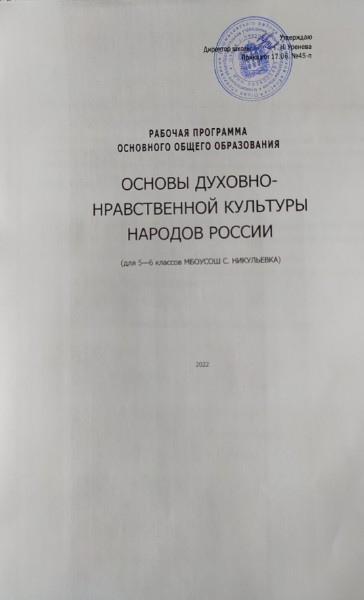 ДЕРЖАНИЕПояснительная записка 	 4Общая характеристика учебного курса «Основы духовно-нравственной культурынародов России» 	 4Цели изучения учебного курса «Основы духовно-нравственной культурынародов России» 	 6Место курса «Основы духовно-нравственной культуры народов России» 	 9Содержание учебного курса«Основы духовно-нравственной культурынародов России» 	 10Планируемые результаты освоения учебного курса«Основы духовно-нравственной культуры народовРоссии» на уровне основного общего образования 	 18Личностные результаты 	 18Метапредметные результаты 	 19Предметные результаты 	 21Тематическое планирование 	 40ПОЯСНИТЕЛЬНАЯ ЗАПИСКАОБЩАЯ ХАРАКТЕРИСТИКА УЧЕБНОГО КУРСА «ОСНОВЫ ДУХОВНО- НРАВСТВЕННОЙ КУЛЬТУРЫ НАРОДОВ РОССИИ»Программа по предметной области «Основы духовно-нравственной культуры народов России» (далее — ОДНКНР) для 5—6 классов образовательных организаций составлена в соответствии с:требованиями Федерального государственного образовательного стандарта основного общего образования (ФГОС ООО) (утверждён приказом Министерства просвещения Российской Федерации от 31 мая 2021 г . № 287);требованиями к результатам освоения программы основного общего образования (личностным, метапредметным, предметным);основными подходами к развитию и формированию универсальных учебных действий (УУД) для основного общего образованияВ программе по данному курсу соблюдается преемственность с Федеральным государственным образовательным стандартом начального общего образования, а также учитываются возрастные и психологические особенности обучающихся на ступени основного общего образования, необходимость формирования межпредметных связей . Также в программе учитывается, что данная дисциплина носит культурологический и воспитательный характер, что позволяет утверждать, что именно духовнонравственное развитие обучающихся в духе общероссийской гражданской идентичности на основе традиционных российских духовно-нравственных ценностей — важнейший результат обучения ОДНКНРСохранение традиционных российских духовно-нравственных ценностей как значимой части культурного и исторического наследия народов России — один из ключевых национальных приоритетов Российской Федерации, способствующих дальнейшей гуманизации и развитию российского общества, формированию гражданской идентичности у подрастающих поколений .Согласно Стратегии национальной безопасности Российской Федерации (утверждена указом Президента Российской Федерации от 2 июля 2021 г . № 400, пункт 91), к традиционным российским духовно-нравственным ценностям относятся жизнь, достоинство, права и свободы человека, патриотизм, гражданственность, служение Отечеству и ответственность за его судьбу, высокие нравственные идеалы, крепкая семья, созидательный труд, приоритет духовного над материальным, гуманизм, милосердие, справедливость, коллективизм, взаимопомощь и взаимоуважение, историческая память и преемственность поколений, единство народов России . Именно традиционные российские духовно-нравственные ценности объединяют Россию как многонациональное и многоконфессиональное государство, лежат в основе представлений о гражданской идентичности как ключевом ориентире духовно-нравственного развития обучающихсяЦентральная идея гражданской идентичности — образ будущего нашей страны, который формируется с учётом национальных и стратегических приоритетов российского общества, культурно-исторических традиций всех народов России, духовнонравственных ценностей, присущих ей на протяжении всей её историиВ процессе изучения курса ОДНКНР школьники получают возможность систематизировать, расширять и углублять полученные в рамках общественно-научных дисциплин знания и представления о структуре и закономерностях развития социума, о прошлом и настоящем родной страны, находить в истории российского общества существенные связи с традиционной духовно-нравственной культурой России, определять свою идентичность как члена семьи, школьного коллектива, региональной общности, гражданина страны с опорой на традиционные духовно-нравственные ценностиНе менее важно отметить, что данный курс формируется и преподаётся в соответствии с принципами культурологичности и культуросообразности, научности содержания и подхода к отбору информации, соответствия требованиям возрастной педагогики и психологииВ процессе изучения курса обучающиеся получают представление о существенных взаимосвязях между материальной и духовной культурой, обусловленности культурных реалий современного общества его духовно-нравственным обликом Изучаются основные компоненты культуры, её специфические инструменты самопрезентации, исторические и современные особенности духовно-нравственного развития народов РоссииСодержание курса направлено на формирование нравственного идеала, гражданской идентичности личности обучающегося и воспитание патриотических чувств к Родине (осознание себя как гражданина своего Отечества), формирование исторической памятиМатериал курса представлен через актуализацию макроуровня (Россия в целом как многонациональное, поликонфессиональное государство, с едиными для всех законами, общероссийскими духовно-нравственными и культурными ценностями) на микроуровне (собственная идентичность, осознанная как часть малой Родины, семьи и семейных традиций, этнической и религиозной истории, к которой принадлежит обучающийся как личность)Принцип культурологичности в преподавании означает важность культурологического, а не конфессионального подхода, отсутствие культурной, этнической, религиозной ангажированности в содержании предмета и его смысловых акцентах Принцип научности подходов и содержания в преподавании данной дисциплины означает важность терминологического единства, необходимость освоения основных научных подходов к рассмотрению культуры и усвоению научной терминологии для понимания культурообразующих элементов и формирования познавательного интереса к этнокультурным и религиозным феноменамПринцип соответствия требованиям возрастной педагогики и психологии включает отбор тем и содержания курса согласно приоритетным зонам ближайшего развития для 5—6 классов, когнитивным способностям и социальным потребностям обучающихся, содержанию гуманитарных и общественно-научных учебных предметовПринцип формирования гражданского самосознания и общероссийской гражданской идентичности обучающихся в процессе изучения курса предметной области ОДНКНР включает осознание важности наднационального и надконфессио- нального гражданского единства народов России как основополагающего элемента в воспитании патриотизма и любви к Родине . Данный принцип должен быть реализован через поиск объединяющих черт в духовно-нравственной жизни народов России, их культуре, религии и историческом развитииЦЕЛИ ИЗУЧЕНИЯ УЧЕБНОГО КУРСА«ОСНОВЫ ДУХОВНО-НРАВСТВЕННОЙ КУЛЬТУРЫ НАРОДОВ РОССИИ»Целями изучения учебного курса являются:■ формирование общероссийской гражданской идентичности обучающихся через изучение культуры (единого культурного пространства) России в контексте процессов этноконфессио- нального согласия и взаимодействия, взаимопроникновения и мирного сосуществования народов, религий, национальных культур;создание условий для становления у обучающихся мировоззрения на основе традиционных российских духовно-нравственных ценностей, ведущих к осознанию своей принадлежности к многонациональному народу Российской Федерации;формирование и сохранение уважения к ценностям и убеждениям представителей разных национальностей и вероисповеданий, а также способности к диалогу с представителями других культур и мировоззрений;66 идентификация собственной личности как полноправного субъекта культурного, исторического и цивилизационного развития страныЦели курса определяют следующие задачи:66 овладение предметными компетенциями, имеющими преимущественное значение для формирования гражданской идентичности обучающегося;66 приобретение и усвоение знаний о нормах общественной морали и нравственности как основополагающих элементах духовной культуры современного общества;развитие представлений о значении духовно-нравственных ценностей и нравственных норм для достойной жизни личности, семьи, общества, ответственного отношения к будущему отцовству и материнству;становление компетенций межкультурного взаимодействия как способности и готовности вести межличностный, межкультурный, межконфессиональный диалог при осознании и сохранении собственной культурной идентичности;формирование основ научного мышления обучающихся через систематизацию знаний и представлений, полученных на уроках литературы, истории, изобразительного искусства, музыки;обучение рефлексии собственного поведения и оценке поведения окружающих через развитие навыков обоснованных нравственных суждений, оценок и выводов;воспитание уважительного и бережного отношения к историческому, религиозному и культурному наследию народов России;содействие осознанному формированию мировоззренческих ориентиров, основанных на приоритете традиционных российских духовно-нравственных ценностей;формирование патриотизма как формы гражданского самосознания через понимание роли личности в истории и культу-ре, осознание важности социального взаимодействия, гражданской идентичности для процветания общества в целом . Изучение курса «Основы духовно-нравственной культуры народов России» вносит значительный вклад в достижение главных целей основного общего образования, способствуя:расширению и систематизации знаний и представлений школьников о культуре и духовных традициях народов России, о нравственных ценностях, полученных при изучении основ религиозной культуры и светской этики, окружающего мира, литературного чтения и других предметов начальной школы;66 углублению представлений о светской этике, религиозной культуре народов России, их роли в развитии современного общества;формированию основ морали и нравственности, воплощённых в семейных, этнокультурных и религиозных ценностях, ориентированных на соизмерение своих поступков с нравственными идеалами, на осознание своих обязанностей перед обществом и государством;66 воспитанию патриотизма; уважения к истории, языку, культурным и религиозным традициям своего народа и других народов России, толерантному отношению к людям другой культуры, умению принимать и ценить ценности других культур, находить в них общее и особенное, черты, способствующие взаимному обогащению культур;66 пробуждению интереса к культуре других народов, проявлению уважения, способности к сотрудничеству, взаимодействию на основе66 поиска общих культурных стратегий и идеалов;осознанию приоритетной значимости духовно-нравственных ценностей, проявляющейся в преобладании этических, интеллектуальных, альтруистических мотивов над потребительскими и эгоистическими;раскрытию природы духовно-нравственных ценностей российского общества, объединяющих светскость и духовность;66 формирование ответственного отношения к учению и труду, готовности и способности обучающихся к саморазвитию и самообразованию на основе мотивации к обучению и познанию, осознанному выбору ценностных ориентаций, способствующих развитию общества в целом;66 получению научных представлений о культуре и её функциях, особенностях взаимодействия с социальными институтами, а, следовательно, способности их применять в анализе и изучении социально-культурных явлений в истории и культуре России и современном обществе, давать нравственные оценки поступков и событий на основе осознания главенствующей роли духовно-нравственных ценностей в социальных и культурно-исторических процессах;■ развитию информационной культуры школьников, компетенций в отборе, использовании и структурировании информации, а также возможностей для активной самостоятельной познавательной деятельностиМЕСТО КУРСА «ОСНОВЫ ДУХОВНО-НРАВСТВЕННОЙ КУЛЬТУРЫ НАРОДОВ РОССИИ» В УЧЕБНОМ ПЛАНЕВ соответствии с Федеральным государственным образовательным стандартом основного общего образования предметная область «Основы духовно-нравственной культуры народов России» является обязательной для изученияДанная программа направлена на изучение курса «Основы духовно-нравственной культуры народов России» в 5—6 классахВ целях реализации настоящей программы на изучение курса на уровне основного общего образования отводится 34 часа на каждый учебный год, не менее 1 учебного часа в неделю .СОДЕРЖАНИЕ УЧЕБНОГО КУРСА «ОСНОВЫ ДУХОВНОНРАВСТВЕННОй КУЛЬТУРЫ НАРОДОВ РОССИИ» 5 КЛАСС (34 ч)тематический блок 1.«Россия — наш общий дом»Тема 1 . Зачем изучать курс «Основы духовно-нравственнойкультуры народов России»?Формирование и закрепление гражданского единства . Родина и Отечество Традиционные ценности и ролевые модели . Традиционная семья . Всеобщий характер морали и нравственности Русский язык и единое культурное пространство Риски и угрозы духовно-нравственной культуре народов РоссииТема 2 . Наш дом — Россия .Россия — многонациональная страна. Многонациональный народ Российской Федерации . Россия как общий дом . Дружба народовТема 3 . Язык и история .Что такое язык? Как в языке народа отражается его история? Язык как инструмент культуры . Важность коммуникации между людьми . Языки народов мира, их взаимосвязь .Тема 4 . Русский язык — язык общения и язык возможностей .Русский язык — основа российской культуры . Как складывался русский язык: вклад народов России в его развитие . Русский язык как культурообразующий проект и язык межнационального общения . Важность общего языка для всех народов России . Возможности, которые даёт русский язык .Тема 5 . Истоки родной культуры .Что такое культура Культура и природа Роль культуры в жизни общества Многообразие культур и его причины Единство культурного пространства РоссииТема 6 . Материальная культура .Материальная культура: архитектура, одежда, пища, транспорт, техника . Связь между материальной культурой и духовно-нравственными ценностями обществаТема 7 . Духовная культура .Духовно-нравственная культура Искусство, наука, духовность . Мораль, нравственность, ценности . Художественное осмысление мира . Символ и знак . Духовная культура как реализация ценностейТема 8 . Культура и религия .Религия и культура . Что такое религия, её роль в жизни общества и человека. Государствообразующие религии России. Единство ценностей в религиях России .Тема 9 . Культура и образование .Зачем нужно учиться? Культура как способ получения нужных знаний . Образование как ключ к социализации и духовнонравственному развитию человекаТема 10 . Многообразие культур России (практическое занятие) .Единство культур народов России Что значит быть культурным человеком? Знание о культуре народов РоссииТематический блок 2.«Семья и духовно-нравственные ценности»Тема 11 . Семья — хранитель духовных ценностей .Семья — базовый элемент общества. Семейные ценности, традиции и культура Помощь сиротам как духовно-нравственный долг человекаТема 12 . Родина начинается с семьи .История семьи как часть истории народа, государства, человечества. Как связаны Родина и семья? Что такое Родина и Отечество?Тема 13 . Традиции семейного воспитания в России . Семейные традиции народов России Межнациональные семьи Семейное воспитание как трансляция ценностей Тема 14 . Образ семьи в культуре народов России . Произведения устного поэтического творчества (сказки, поговорки и т. д.) о семье и семейных обязанностях. Семья в литературе и произведениях разных видов искусства Тема 15 . Труд в истории семьи .Социальные роли в истории семьи . Роль домашнего труда . Роль нравственных норм в благополучии семьиТема 16 . Семья в современном мире (практическое занятие) . Рассказ о своей семье (с использованием фотографий, книг, писем и др ) Семейное древо Семейные традициитематический блок 3.«духовно-нравственное богатство личности»Тема 17 . Личность — общество — культура .Что делает человека человеком? Почему человек не может жить вне общества Связь между обществом и культурой как реализация духовно-нравственных ценностейТема 18 . Духовный мир человека . Человек — творец культуры .Культура как духовный мир человека . Мораль . Нравственность . Патриотизм . Реализация ценностей в культуре . Творчество: что это такое? Границы творчества . Традиции и новации в культуре . Границы культур . Созидательный труд . Важность труда как творческой деятельности, как реализации .Тема 19 . Личность и духовно-нравственные ценности .Мораль и нравственность в жизни человека . Взаимопомощь, сострадание, милосердие, любовь, дружба, коллективизм, патриотизм, любовь к близкимТематический блок 4. «Культурное единство России»Тема 20 . Историческая память как духовно-нравственная ценностьЧто такое история и почему она важна? История семьи — часть истории народа, государства, человечества . Важность исторической памяти, недопустимость её фальсификации . Преемственность поколенийТема 21 Литература как язык культурыЛитература как художественное осмысление действительности . От сказки к роману . Зачем нужны литературные произведения? Внутренний мир человека и его духовностьТема 22 Взаимовлияние культурВзаимодействие культур Межпоколенная и межкультурная трансляция Обмен ценностными установками и идеями Примеры межкультурной коммуникации как способ формирования общих духовно-нравственных ценностейТема 23 . Духовно-нравственные ценности российского народа .Жизнь, достоинство, права и свободы человека, патриотизм, гражданственность, служение Отечеству и ответственность за его судьбу, высокие нравственные идеалы, крепкая семья, созидательный труд, приоритет духовного над материальным, гуманизм, милосердие, справедливость, коллективизм, взаимопомощь, историческая память и преемственность поколений, единство народов РоссииТема 24 . Регионы России: культурное многообразие .Исторические и социальные причины культурного разнообразия Каждый регион уникален Малая Родина — часть общего ОтечестваТема 25 . Праздники в культуре народов России .Что такое праздник? Почему праздники важны Праздничные традиции в России Народные праздники как память культуры, как воплощение духовно-нравственных идеаловТема 26 . Памятники архитектуры в культуре народов РоссииПамятники как часть культуры: исторические, художественные, архитектурные . Культура как память . Музеи . Храмы . Дворцы . Исторические здания как свидетели истории . Архитектура и духовно-нравственные ценности народов РоссииТема 27 . Музыкальная культура народов России .Музыка. Музыкальные произведения . Музыка как форма выражения эмоциональных связей между людьми . Народные инструменты История народа в его музыке и инструментахТема 28 . Изобразительное искусство народов России .Художественная реальность . Скульптура: от религиозных сюжетов к современному искусству Храмовые росписи и фольклорные орнаменты . Живопись, графика . Выдающиеся художники разных народов РоссииТема 29 . Фольклор и литература народов России .Пословицы и поговорки . Эпос и сказка . Фольклор как отражение истории народа и его ценностей, морали и нравственности . Национальная литература . Богатство культуры народа в его литературеТема 30 . Бытовые традиции народов России: пища, одежда, дом (практическое занятие).Рассказ о бытовых традициях своей семьи, народа, региона Доклад с использованием разнообразного зрительного ряда и других источниковТема 31 . Культурная карта России (практическое занятие).География культур России. Россия как культурная карта . Описание регионов в соответствии с их особенностями .Тема 32 . Единство страны — залог будущего России .Россия — единая страна . Русский мир . Общая история, сходство культурных традиций, единые духовно-нравственные ценности народов России6 КЛАСС (34 ч)Тематический блок 1. «Культура как социальность»Тема 1 Мир культуры: его структураКультура как форма социального взаимодействия Связь между миром материальной культуры и социальной структурой общества . Расстояние и образ жизни людей . Научно-технический прогресс как один из источников формирования социального облика обществаТема 2 . Культура России: многообразие регионов .Территория России . Народы, живущие в ней . Проблемы культурного взаимодействия в обществе с многообразием культур . Сохранение и поддержка принципов толерантности и уважения ко всем культурам народов РоссииТема 3 . История быта как история культуры .Домашнее хозяйство и его типы . Хозяйственная деятельность народов России в разные исторические периоды . Многообразие культурных укладов как результат исторического развития народов РоссииТема 4 . Прогресс: технический и социальный .Производительность труда . Разделение труда . Обслуживающий и производящий труд Домашний труд и его механизация Что такое технологии и как они влияют на культуру и ценности общества?Тема 5 . Образование в культуре народов России .Представление об основных этапах в истории образования . Ценность знания . Социальная обусловленность различных видов образования. Важность образования для современного мира Образование как трансляция культурных смыслов, как способ передачи ценностейТема 6 . Права и обязанности человека .Права и обязанности человека в культурной традиции народов России Права и свободы человека и гражданина, обозначенные в Конституции Российской Федерации .Тема 7 . Общество и религия: духовно-нравственное взаимодействиеМир религий в истории . Религии народов России сегодня . Государствообразующие и традиционные религии как источник духовно-нравственных ценностейТема 8 . Современный мир: самое важное (практическое занятие) .Современное общество: его портрет Проект: описание самых важных черт современного общества с точки зрения материальной и духовной культуры народов РоссииТематический блок 2.«Человек и его отражение в культуре»Тема 9 . Каким должен быть человек? Духовно-нравственный облик и идеал человекаМораль, нравственность, этика, этикет в культурах народов России . Право и равенство в правах. Свобода как ценность. Долг как её ограничение . Общество как регулятор свободы .Свойства и качества человека, его образ в культуре народов России, единство человеческих качеств . Единство духовной жизниТема 10 . Взросление человека в культуре народов России .Социальное измерение человека. Детство, взросление, зрелость, пожилой возраст . Проблема одиночества . Необходимость развития во взаимодействии с другими людьми . Самостоятельность как ценностьТема 11 . Религия как источник нравственности .Религия как источник нравственности и гуманистического мышления . Нравственный идеал человека в традиционных религиях . Современное общество и религиозный идеал человека .Тема 12 . Наука как источник знания о человеке и человеческомГуманитарное знание и его особенности. Культура как самопознание. Этика. Эстетика. Право в контексте духовно-нравственных ценностейТема 13. Этика и нравственность как категории духовной культурыЧто такое этика . Добро и его проявления в реальной жизни . Что значит быть нравственным . Почему нравственность важна?Тема 14 . Самопознание (практическое занятие).Автобиография и автопортрет: кто я и что я люблю. Как устроена моя жизнь Выполнение проектаТематический блок 3.«Человек как член общества»Тема 15 . Труд делает человека человеком .Что такое труд Важность труда и его экономическая стоимость . Безделье, лень, тунеядство . Трудолюбие, подвиг труда, ответственность . Общественная оценка труда .Тема 16 . Подвиг: как узнать героя?Что такое подвиг Героизм как самопожертвование Героизм на войне . Подвиг в мирное время . Милосердие, взаимопомощь .Тема 17 . Люди в обществе: духовно-нравственное взаимовлияниеЧеловек в социальном измерении. Дружба, предательство . Коллектив Личные границы Этика предпринимательства Социальная помощьТема 18. Проблемы современного общества как отражение его духовно-нравственного самосознанияБедность . Инвалидность . Асоциальная семья . Сиротство . Отражение этих явлений в культуре обществаТема 19 . Духовно-нравственные ориентиры социальных отношений .Милосердие. Взаимопомощь. Социальное служение. Благотворительность . Волонтёрство . Общественные блага .Тема 20 . Гуманизм как сущностная характеристика духовнонравственной культуры народов России .Гуманизм . Истоки гуманистического мышления . Философия гуманизма Проявления гуманизма в историко-культурном наследии народов России.Тема 21 . Социальные профессии; их важность для сохранения духовно-нравственного облика обществаСоциальные профессии: врач, учитель, пожарный, полицейский, социальный работник. Духовно-нравственные качества, необходимые представителям этих профессий .Тема 22 . Выдающиеся благотворители в истории . Благотворительность как нравственный долгМеценаты, философы, религиозные лидеры, врачи, учёные, педагоги Важность меценатства для духовно-нравственного развития личности самого мецената и общества в целомТема 23 . Выдающиеся учёные России . Наука как источник социального и духовного прогресса обществаУчёные России . Почему важно помнить историю науки . Вклад науки в благополучие страны Важность морали и нравственности в науке, в деятельности учёныхТема 24 . Моя профессия (практическое занятие).Труд как самореализация, как вклад в общество Рассказ о своей будущей профессииТематический блок 4. «Родина и патриотизм»Тема 25 . Гражданин .Родина и гражданство, их взаимосвязь . Что делает человека гражданином Нравственные качества гражданина Тема 26 . Патриотизм .Патриотизм Толерантность Уважение к другим народам и их истории Важность патриотизмаТема 27 . Защита Родины: подвиг или долг?Война и мир Роль знания в защите Родины Долг гражданина перед обществом Военные подвиги Честь Доблесть Тема 28 . Государство . Россия — наша родина .Государство как объединяющее начало . Социальная сторона права и государства Что такое закон Что такое Родина? Что такое государство? Необходимость быть гражданином Российская гражданская идентичностьТема 29 . Гражданская идентичность (практическое занятие).Какими качествами должен обладать человек как гражданин Тема 30 . Моя школа и мой класс (практическое занятие). Портрет школы или класса через добрые дела .Тема 31 . Человек: какой он? (практическое занятие). Человек. Его образы в культуре. Духовность и нравственность как важнейшие качества человека Тема Человек и культура (проект).Итоговый проект: «Что значит быть человеком?».ПЛАНИРУЕМЫЕ РЕЗУЛЬТАТЫ ОСВОЕНИЯ УЧЕБНОГО КУРСА«ОСНОВЫ духовно-нравственной культуры народов россии» на уровне основного общего образованияЛичностные результатыПланируемые результаты освоения курса представляют собой систему ведущих целевых установок и ожидаемых результатов освоения всех компонентов, составляющих содержательную основу образовательной программыЛичностные результаты освоения курса достигаются в единстве учебной и воспитательной деятельностиЛичностные результаты освоения курса включают осознание российской гражданской идентичности; готовность обучающихся к саморазвитию, самостоятельности и личностному самоопределению; ценность самостоятельности и инициативы; наличие мотивации к целенаправленной социально значимой деятельности; сформированность внутренней позиции личности как особого ценностного отношения к себе, окружающим людям и жизни в целомПатриотическое воспитаниеСамоопределение (личностное, профессиональное, жизненное): сформированность российской гражданской идентичности: патриотизма, уважения к Отечеству, прошлому и настоящему многонационального народа России через представления об исторической роли культур народов России, традиционных религий, духовно-нравственных ценностей в становлении российской государственностиГражданское воспитаниеОсознанность своей гражданской идентичности через знание истории, языка, культуры своего народа, своего края, основ культурного наследия народов России и человечества и знание основных норм морали, нравственных и духовных идеалов, хранимых в культурных традициях народов России, готовность на их основе к сознательному самоограничению в поступках, поведении, расточительном потребительстве;сформированность понимания и принятия гуманистических, демократических и традиционных ценностей многонационального российского общества с помощью воспитания способности к духовному развитию, нравственному самосовершенствованию; воспитание веротерпимости, уважительного отношения к религиозным чувствам, взглядам людей или их отсутствиюЦенности познавательной деятельностиСформированность целостного мировоззрения, соответствующего современному уровню развития науки и общественной практики, учитывающего социальное, культурное, языковое, духовное многообразие современного мира .Смыслообразование: сформированность ответственного отношения к учению, готовности и способности обучающихся к саморазвитию и самообразованию на основе мотивации к обучению и познанию через развитие способностей к духовному развитию, нравственному самосовершенствованию; воспитание веротерпимости, уважительного отношения к религиозным чувствам, взглядам людей или их отсутствиюДуховно-нравственное воспитаниеСформированность осознанного, уважительного и доброжелательного отношения к другому человеку, его мнению, мировоззрению, культуре, языку, вере, гражданской позиции, к истории, культуре, религии, традициям, языкам, ценностям народов родного края, России и народов мира;освоение социальных норм, правил поведения, ролей и форм социальной жизни в группах и сообществах, включая взрослые и социальные сообщества;сформированность нравственной рефлексии и компетентности в решении моральных проблем на основе личностного выбора, нравственных чувств и нравственного поведения, осознанного и ответственного отношения к собственным поступкам;осознание значения семьи в жизни человека и общества; принятие ценности семейной жизни; уважительное и заботливое отношение к членам своей семьи через знание основных норм морали, нравственных, духовных идеалов, хранимых в культурных традициях народов России; готовность на их основе к сознательному самоограничению в поступках, поведении, расточительном потребленииМетапредметные результатыМетапредметные результаты освоения курса включают освоение обучающимися межпредметных понятий (используются в нескольких предметных областях) и универсальные учебные действия (познавательные, коммуникативные, регулятивные); способность их использовать в учебной, познавательной и социальной практике; готовность к самостоятельному планированию и осуществлению учебной деятельности и организации учебного сотрудничества с педагогом и сверстниками, к участию в построении индивидуальной образовательной траектории; овладение навыками работы с информацией: восприятие и создание информационных текстов в различных форматах, в том числе цифровых, с учётом назначения информации и её аудиторииПознавательные универсальные учебные действияПознавательные универсальные учебные действия включают: ■ умение определять понятия, создавать обобщения, устанавливать аналогии, классифицировать, самостоятельно выбирать основания и критерии для классификации, устанавливать причинно-следственные связи, строить логическое рассуждение, умозаключение (индуктивное, дедуктивное, по аналогии) и делать выводы (логические УУД);66 умение создавать, применять и преобразовывать знаки и символы, модели и схемы для решения учебных и познавательных задач (знаково- символические / моделирование);66 смысловое чтение;66 развитие мотивации к овладению культурой активного использования словарей и других поисковых системКоммуникативные универсальные учебные действияКоммуникативные универсальные учебные действия включают:66 умение организовывать учебное сотрудничество и совместную деятельность с учителем и сверстниками; работать индивидуально и в группе: находить общее решение и разрешать конфликты на основе согласования позиций и учёта интересов; формулировать, аргументировать и отстаивать своё мнение (учебное сотрудничество);66 умение осознанно использовать речевые средства в соответствии с задачей коммуникации для выражения своих чувств, мыслей и потребностей для планирования и регуляции своей деятельности; владение устной и письменной речью, монологической контекстной речью (коммуникация);66 формирование и развитие компетентности в области использования информационно-коммуникационных технологий (ИКТ-компетентность) .Регулятивные универсальные учебные действияРегулятивные универсальные учебные действия включают:66 умение самостоятельно определять цели обучения, ставить и формулировать для себя новые задачи в учёбе и познавательной деятельности, развивать мотивы и интересы своей познавательной деятельности (целеполагание);умение самостоятельно планировать пути достижения целей, в том числе альтернативные, осознанно выбирать наиболее эффективные способы решения учебных и познавательных задач (планирование);умение соотносить свои действия с планируемыми результатами, осуществлять контроль своей деятельности в процессе достижения результата, определять способы действий в рамках предложенных условий и требований, корректировать свои действия в соответствии с изменяющейся ситуацией (контроль и коррекция);66 умение оценивать правильность выполнения учебной задачи, собственные возможности её решения (оценка);66 владение основами самоконтроля, самооценки, принятия решений и осуществления осознанного выбора в учебной и познавательной (познавательная рефлексия, саморегуляция) деятельностиПредметные результатыПредметные результаты освоения курса включают освоение научных знаний, умений и способов действий, специфических для соответствующей предметной области; предпосылки научного типа мышления; виды деятельности по получению нового знания, его интерпретации, преобразованию и применению в различных учебных ситуациях, в том числе при создании проектов5 КЛАССТематический блок 1. «Россия — наш общий дом»Тема 1 . Зачем изучать курс «Основы духовно-нравственной культуры народов России»?Знать цель и предназначение курса «Основы духовно-нравственной культуры народов России», понимать важность изучения культуры и гражданствообразующих религий для формирования личности гражданина России;66 иметь представление о содержании данного курса, в том числе о понятиях «мораль и нравственность», «семья», «традиционные ценности», об угрозах духовно-нравственному единству страны;66 понимать взаимосвязь между языком и культурой, духовнонравственным развитием личности и социальным поведениемТема 2 . Наш дом — РоссияИметь представление об историческом пути формирования многонационального состава населения Российской Федерации, его мирном характере и причинах его формирования;знать о современном состоянии культурного и религиозного разнообразия народов Российской Федерации, причинах культурных различий;понимать необходимость межнационального и межрелигиозного сотрудничества и взаимодействия, важность сотрудничества и дружбы между народами и нациями, обосновывать их необходимостьТема 3 . Язык и историяЗнать и понимать, что такое язык, каковы важность его изучения и влияние на миропонимание личности;66 иметь базовые представления о формировании языка как носителя духовно-нравственных смыслов культуры;66 понимать суть и смысл коммуникативной роли языка, в том числе в организации межкультурного диалога и взаимодействия;обосновывать своё понимание необходимости нравственной чистоты языка, важности лингвистической гигиены, речевого этикета .Тема 4 . Русский язык — язык общения и язык возможностей66 Иметь базовые представления о происхождении и развитии русского языка, его взаимосвязи с языками других народов России;знать и уметь обосновать важность русского языка как культурообразующего языка народов России, важность его для существования государства и общества;понимать, что русский язык — не только важнейший элемент национальной культуры, но и историко-культурное наследие, достояние российского государства, уметь приводить примеры;иметь представление о нравственных категориях русского языка и их происхожденииТема 5 . Истоки родной культурыИметь сформированное представление о понятие «культура»; осознавать и уметь доказывать взаимосвязь культуры и природы; знать основные формы репрезентации культуры, уметь их различать и соотносить с реальными проявлениями культурного многообразия;уметь выделять общие черты в культуре различных народов, обосновывать их значение и причиныТема 6 . Материальная культураИметь представление об артефактах культуры;иметь базовое представление о традиционных укладах хозяйства: земледелии, скотоводстве, охоте, рыболовстве;понимать взаимосвязь между хозяйственным укладом и проявлениями духовной культуры;понимать и объяснять зависимость основных культурных укладов народов России от географии их массового расселения, природных условий и взаимодействия с другими этносамиТема 7 . Духовная культураИметь представление о таких культурных концептах как «искусство», «наука», «религия»;знать и давать определения терминам «мораль», «нравственность», «духовные ценности», «духовность» на доступном для обучающихся уровне осмысления;понимать смысл и взаимосвязь названных терминов с формами их репрезентации в культуре;осознавать значение культурных символов, нравственный и духовный смысл культурных артефактов;знать, что такое знаки и символы, уметь соотносить их с культурными явлениями, с которыми они связаныТема 8 . Культура и религияИметь представление о понятии «религия», уметь пояснить её роль в жизни общества и основные социально-культурные функции;осознавать связь религии и морали;понимать роль и значение духовных ценностей в религиях народов России;уметь характеризовать государствообразующие конфессии России и их картины мираТема 9 . Культура и образованиеХарактеризовать термин «образование» и уметь обосновать его важность для личности и общества;иметь представление об основных ступенях образования в России и их необходимости;понимать взаимосвязь культуры и образованности человека; приводить примеры взаимосвязи между знанием, образованием и личностным и профессиональным ростом человека;понимать взаимосвязь между знанием и духовно-нравственным развитием общества, осознавать ценность знания, истины, востребованность процесса познания как получения новых сведений о миреТема 10 . Многообразие культур России (практическое занятие)Иметь сформированные представления о закономерностях развития культуры и истории народов, их культурных особенностях;66 выделять общее и единичное в культуре на основе предметных знаний о культуре своего народа;предполагать и доказывать наличие взаимосвязи между культурой и духовно-нравственными ценностями на основе местной культурно-исторической специфики;обосновывать важность сохранения культурного многообразия как источника духовно-нравственных ценностей, морали и нравственности современного общества .Тематический блок 2.«Семья и духовно-нравственные ценности»Тема 11 . Семья — хранитель духовных ценностейЗнать и понимать смысл термина «семья»;66 иметь представление о взаимосвязях между типом культуры и особенностями семейного быта и отношений в семье;осознавать значение термина «поколение» и его взаимосвязь с культурными особенностями своего времени;уметь составить рассказ о своей семье в соответствии с культурно-историческими условиями её существования;понимать и обосновывать такие понятия, как «счастливая семья», «семейное счастье»;осознавать и уметь доказывать важность семьи как хранителя традиций и её воспитательную роль;понимать смысл терминов «сиротство», «социальное сиротство», обосновывать нравственную важность заботы о сиротах, знать о формах помощи сиротам со стороны государстваТема 12 . Родина начинается с семьиЗнать и уметь объяснить понятие «Родина»;осознавать взаимосвязь и различия между концептами «Отечество» и «Родина»;понимать, что такое история семьи, каковы формы её выражения и сохранения;обосновывать и доказывать взаимосвязь истории семьи и истории народа, государства, человечества .Тема 13 . Традиции семейного воспитания в РоссииИметь представление о семейных традициях и обосновывать их важность как ключевых элементах семейных отношений;знать и понимать взаимосвязь семейных традиций и культуры собственного этноса;66 уметь рассказывать о семейных традициях своего народа и народов России, собственной семьи;осознавать роль семейных традиций в культуре общества, трансляции ценностей, духовно-нравственных идеаловТема 14 . Образ семьи в культуре народов РоссииЗнать и называть традиционные сказочные и фольклорные сюжеты о семье, семейных обязанностях;уметь обосновывать своё понимание семейных ценностей, выраженных в фольклорных сюжетах;знать и понимать морально-нравственное значение семьи в литературных произведениях, иметь представление о ключевых сюжетах с участием семьи в произведениях художественной культуры;понимать и обосновывать важность семейных ценностей с использованием различного иллюстративного материалаТема 15 . Труд в истории семьиЗнать и понимать, что такое семейное хозяйство и домашний труд;понимать и уметь объяснять специфику семьи как социального института, характеризовать роль домашнего труда и распределение экономических функций в семье;осознавать и оценивать семейный уклад и взаимосвязь с социально-экономической структурой общества в форме большой и малой семей;характеризовать распределение семейного труда и осознавать его важность для укрепления целостности семьиТема 16 . Семья в современном мире (практическое занятие) Иметь сформированные представления о закономерностях развития семьи в культуре и истории народов России, уметь обосновывать данные закономерности на региональных материалах и примерах из жизни собственной семьи; выделять особенности духовной культуры семьи в фольклоре и культуре различных народов на основе предметных знаний о культуре своего народа;предполагать и доказывать наличие взаимосвязи между культурой и духовно-нравственными ценностями семьи;66 обосновывать важность семьи и семейных традиций для трансляции духовно-нравственных ценностей, морали и нравственности как фактора культурной преемственности .Тематический блок 3.«Духовно-нравственное богатство личности»Тема 17 . Личность — общество — культураЗнать и понимать значение термина «человек» в контексте духовно-нравственной культуры;уметь обосновать взаимосвязь и взаимообусловленность человека и общества, человека и культуры;понимать и объяснять различия между обоснованием термина «личность» в быту, в контексте культуры и творчества;66 знать, что такое гуманизм, иметь представление о его источниках в культуреТема 18 . Духовный мир человека . Человек — творец культурыЗнать значение термина «творчество» в нескольких аспектах и понимать границы их применимости;осознавать и доказывать важность морально- нравственных ограничений в творчестве;обосновывать важность творчества как реализацию духовнонравственных ценностей человека;доказывать детерминированность творчества культурой своего этноса;знать и уметь объяснить взаимосвязь труда и творчестваТема 19 . Личность и духовно-нравственные ценности Знать и уметь объяснить значение и роль морали и нравственности в жизни человека;обосновывать происхождение духовных ценностей, понимание идеалов добра и зла;понимать и уметь показывать на примерах значение таких ценностей, как «взаимопомощь», «сострадание», «милосердие», «любовь», «дружба», «коллективизм», «патриотизм», «любовь к близким»тематический блок 4. «культурное единство россии»Тема 20 . Историческая память как духовно-нравственная ценностьПонимать и уметь объяснять суть термина «история», знать основные исторические периоды и уметь выделять их сущностные черты;иметь представление о значении и функциях изучения истории;осознавать историю своей семьи и народа как часть мирового исторического процесса . Знать о существовании связи между историческими событиями и культурой . Обосновывать важность изучения истории как духовно- нравственного долга гражданина и патриотаТема 21 . Литература как язык культуры66 Знать и понимать отличия литературы от других видов художественного творчества;рассказывать об особенностях литературного повествования, выделять простые выразительные средства литературного языка;обосновывать и доказывать важность литературы как культурного явления, как формы трансляции культурных ценностей;66 находить и обозначать средства выражения морального и нравственного смысла в литературных произведенияхТема 22 . Взаимовлияние культурИметь представление о значении терминов «взаимодействие культур», «культурный обмен» как формах распространения и обогащения духовно-нравственных идеалов общества;66 понимать и обосновывать важность сохранения культурного наследия;66 знать, что такое глобализация, уметь приводить примеры межкультурной коммуникации как способа формирования общих духовно-нравственных ценностейТема 23 . Духовно-нравственные ценности российского народа66 Знать и уметь объяснить суть и значение следующих духовнонравственных ценностей: жизнь, достоинство, права и свободы человека, патриотизм, гражданственность, служение Отечеству и ответственность за его судьбу, высокие нравственные идеалы, крепкая семья, созидательный труд, приоритет духовного над материальным, гуманизм, милосердие, справедливость, коллективизм, взаимопомощь, историческая память и преемственность поколений, единство народов России с опорой на культурные и исторические особенности российского народа:осознавать духовно-нравственные ценности в качестве базовых общегражданских ценностей российского общества и уметь доказывать это .ОСНОВЫ ДУХОВНО-НРАВСТВЕННОЙ КУЛЬТУРЫ НАРОДОВ РОССИИ.	275—6 классыТема 24 . Регионы России: культурное многообразиеПонимать принципы федеративного устройства России и концепт «полиэтничность»;называть основные этносы Российской Федерации и регионы, где они традиционно проживают;уметь объяснить значение словосочетаний «многонациональный народ Российской Федерации», «государствообразующий народ», «титульный этнос»;понимать ценность многообразия культурных укладов народов Российской Федерации;66 демонстрировать готовность к сохранению межнационального и межрелигиозного согласия в России;66 уметь выделять общие черты в культуре различных народов, обосновывать их значение и причиныТема 25 . Праздники в культуре народов РоссииИметь представление о природе праздников и обосновывать их важность как элементов культуры;66 устанавливать взаимосвязь праздников и культурного уклада;66 различать основные типы праздников;66 уметь рассказывать о праздничных традициях народов России и собственной семьи;66 анализировать связь праздников и истории, культуры народов России;66 понимать основной смысл семейных праздников:66 определять нравственный смысл праздников народов России;66 осознавать значение праздников как элементов культурной памяти народов России, как воплощение духовно-нравственных идеаловТема 26 . Памятники архитектуры народов РоссииЗнать, что такое архитектура, уметь охарактеризовать основные типы памятников архитектуры и проследить связь между их структурой и особенностями культуры и этапами исторического развития;понимать взаимосвязь между типом жилищ и типом хозяйственной деятельности;осознавать и уметь охарактеризовать связь между уровнем научно-технического развития и типами жилищ; осознавать и уметь объяснять взаимосвязь между особенностями архитектуры и духовно-нравственными ценностями народов России;устанавливать связь между историей памятника и историей края, характеризовать памятники истории и культуры;иметь представление о нравственном и научном смысле краеведческой работыТема 27 . Музыкальная культура народов РоссииЗнать и понимать отличия музыки от других видов художественного творчества, рассказывать об особенностях музыкального повествования, выделять простые выразительные средства музыкального языка;66 обосновывать и доказывать важность музыки как культурного явления, как формы трансляции культурных ценностей;66 находить и обозначать средства выражения морального и нравственного смысла музыкальных произведений;66 знать основные темы музыкального творчества народов России, народные инструментыТема 28 . Изобразительное искусство народов России66 Знать и понимать отличия изобразительного искусства от других видов художественного творчества, рассказывать об особенностях и выразительных средствах изобразительного искусства;уметь объяснить, что такое скульптура, живопись, графика, фольклорные орнаменты;66 обосновывать и доказывать важность изобразительного искусства как культурного явления, как формы трансляции культурных ценностей;66 находить и обозначать средства выражения морального и нравственного смысла изобразительного искусства;66 знать основные темы изобразительного искусства народов РоссииТема 29 . Фольклор и литература народов России66 Знать и понимать, что такое пословицы и поговорки, обосновывать важность и нужность этих языковых выразительных средств;66 понимать и объяснять, что такое эпос, миф, сказка, былина, песня;66 воспринимать и объяснять на примерах важность понимания фольклора как отражения истории народа и его ценностей, морали и нравственности;знать, что такое национальная литература и каковы её выразительные средства;оценивать морально-нравственный потенциал национальной литературыТема 30 . Бытовые традиции народов России: пища, одежда, домЗнать и уметь объяснить взаимосвязь между бытом и природными условиями проживания народа на примерах из истории и культуры своего региона;66 уметь доказывать и отстаивать важность сохранения и развития культурных, духовно-нравственных, семейных и этнических традиций, многообразия культур;66 уметь оценивать и устанавливать границы и приоритеты взаимодействия между людьми разной этнической, религиозной и гражданской идентичности на доступном для шестиклассников уровне (с учётом их возрастных особенностей);понимать и уметь показывать на примерах значение таких ценностей, как взаимопомощь, сострадание, милосердие, любовь, дружба, коллективизм, патриотизм, любовь к близким через бытовые традиции народов своего краяТема 31 . Культурная карта России (практическое занятие)Знать и уметь объяснить отличия культурной географии от физической и политической географии;66 понимать, что такое культурная карта народов России;66 описывать отдельные области культурной карты в соответствии с их особенностямиТема 32 . Единство страны — залог будущего России66 Знать и уметь объяснить значение и роль общих элементов в культуре народов России для обоснования её территориального, политического и экономического единства;66 понимать и доказывать важность и преимущества этого единства перед требованиями национального самоопределения отдельных этносов6 КЛАССТематический блок 1. «Культура как социальность»Тема 1 . Мир культуры: его структураЗнать и уметь объяснить структуру культуры как социального явления;понимать специфику социальных явлений, их ключевые отличия от природных явлений;66 уметь доказывать связь между этапом развития материальной культуры и социальной структурой общества, их взаимосвязь с духовно- нравственным состоянием общества;66 понимать зависимость социальных процессов от культурноисторических процессов;уметь объяснить взаимосвязь между научно-техническим прогрессом и этапами развития социума .Тема 2 . Культура России: многообразие регионовХарактеризовать административно-территориальное деление России;знать количество регионов, различать субъекты и федеральные округа, уметь показать их на административной карте России;66 понимать и уметь объяснить необходимость федеративного устройства в полиэтничном государстве, важность сохранения исторической памяти отдельных этносов;66 объяснять принцип равенства прав каждого человека, вне зависимости от его принадлежности к тому или иному народу;66 понимать ценность многообразия культурных укладов народов Российской Федерации;66 демонстрировать готовность к сохранению межнационального и межрелигиозного согласия в России;66 характеризовать духовную культуру всех народов России как общее достояние и богатство нашей многонациональной РодиныТема 3 . История быта как история культурыПонимать смысл понятия «домашнее хозяйство» и характеризовать его типы;66 понимать взаимосвязь между хозяйственной деятельностью народов России и особенностями исторического периода;66 находить и объяснять зависимость ценностных ориентиров народов России от их локализации в конкретных климатических, географических и культурно-исторических условияхТема 4 . Прогресс: технический и социальныйЗнать, что такое труд, производительность труда и разделение труда, характеризовать их роль и значение в истории и современном обществе;66 осознавать и уметь доказывать взаимозависимость членов общества, роль созидательного и добросовестного труда для создания социально и экономически благоприятной среды;66 демонстрировать понимание роли обслуживающего труда, его социальной и духовно-нравственной важности;66 понимать взаимосвязи между механизацией домашнего труда и изменениями социальных взаимосвязей в обществе;66 осознавать и обосновывать влияние технологий на культуру и ценности обществаТема 5 . Образование в культуре народов РоссииИметь представление об истории образования и его роли в обществе на различных этапах его развития;понимать и обосновывать роль ценностей в обществе, их зависимость от процесса познания;понимать специфику каждой ступени образования, её роль в современных общественных процессах;66 обосновывать важность образования в современном мире и ценность знания;66 характеризовать образование как часть процесса формирования духовно-нравственных ориентиров человекаТема 6 . Права и обязанности человекаЗнать термины «права человека», «естественные права человека», «правовая культура»:66 характеризовать историю формирования комплекса понятий, связанных с правами;66 понимать и обосновывать важность прав человека как привилегии и обязанности человека;66 понимать необходимость соблюдения прав человека;понимать и уметь объяснить необходимость сохранения паритета между правами и обязанностями человека в обществе;66 приводить примеры формирования правовой культуры из истории народов РоссииТема 7 . Общество и религия: духовно-нравственное взаимодействие66 Знать и понимать смысл терминов «религия», «конфессия», «атеизм», «свободомыслие»;66 характеризовать основные культурообразующие конфессии; 66 знать и уметь объяснять роль религии в истории и на современном этапе общественного развития;понимать и обосновывать роль религий как источника культурного развития обществаТема 8 . Современный мир: самое важное (практическое занятие)Характеризовать основные процессы, протекающие в современном обществе, его духовно-нравственные ориентиры;понимать и уметь доказать важность духовно-нравственного развития человека и общества в целом для сохранения социально-экономического благополучия;называть и характеризовать основные источники этого процесса; уметь доказывать теоретические положения, выдвинутые ранее на примерах из истории и культуры РоссииТематический блок 2. «Человек и его отражение в культуре»Тема 9 . Духовно-нравственный облик и идеал человекаОбъяснять, как проявляется мораль и нравственность через описание личных качеств человека;осознавать, какие личностные качества соотносятся с теми или иными моральными и нравственными ценностями;понимать различия между этикой и этикетом и их взаимосвязь;66 обосновывать и доказывать ценность свободы как залога благополучия общества, уважения к правам человека, его месту и роли в общественных процессах;66 характеризовать взаимосвязь таких понятий как «свобода», «ответственность», «право» и «долг»;66 понимать важность коллективизма как ценности современной России и его приоритет перед идеологией индивидуализма;приводить примеры идеалов человека в историко-культурном пространстве современной РоссииТема 10 . Взросление человека в культуре народов РоссииПонимать различие между процессами антропогенеза и ан- тропосоциогенеза;характеризовать процесс взросления человека и его основные этапы, а также потребности человека для гармоничного развития и существования на каждом из этапов;обосновывать важность взаимодействия человека и общества, характеризовать негативные эффекты социальной изоляции;знать и уметь демонстрировать своё понимание самостоятельности, её роли в развитии личности, во взаимодействии с другими людьми .Тема 11 . Религия как источник нравственностиХарактеризовать нравственный потенциал религии;знать и уметь излагать нравственные принципы государствообразующих конфессий России;знать основные требования к нравственному идеалу человека в государствообразующих религиях современной России; уметь обосновывать важность религиозных моральных и нравственных ценностей для современного обществаТема 12 . Наука как источник знания о человекеПонимать и характеризовать смысл понятия «гуманитарное знание»;определять нравственный смысл гуманитарного знания, его системообразующую роль в современной культуре;характеризовать понятие «культура» как процесс самопознания общества, как его внутреннюю самоактуализацию;66 осознавать и доказывать взаимосвязь различных областей гуманитарного знанияТема 13. Этика и нравственность как категории духовной культурыХарактеризовать многосторонность понятия «этика»;понимать особенности этики как науки;объяснять понятия «добро» и «зло» с помощью примеров в истории и культуре народов России и соотносить их с личным опытом;обосновывать важность и необходимость нравственности для социального благополучия общества и личностиТема 14 . Самопознание (практическое занятие)Характеризовать понятия «самопознание», «автобиография», «автопортрет», «рефлексия»;уметь соотносить понятия «мораль», «нравственность», «ценности» с самопознанием и рефлексией на доступном для обучающихся уровне;доказывать и обосновывать свои нравственные убежденияТематический блок 3. «Человек как член общества»Тема 15 . Труд делает человека человекомХарактеризовать важность труда и его роль в современном обществе;соотносить понятия «добросовестный труд» и «экономическое благополучие»;объяснять понятия «безделье», «лень», «тунеядство»; понимать важность и уметь обосновать необходимость их преодоления для самого себя;оценивать общественные процессы в области общественной оценки труда;осознавать и демонстрировать значимость трудолюбия, трудовых подвигов, социальной ответственности за свой труд; объяснять важность труда и его экономической стоимости;знать и объяснять понятия «безделье», «лень», «тунеядство», с одной стороны, и «трудолюбие», «подвиг труда», «ответственность», с другой стороны, а также «общественная оценка труда»Тема 16 . Подвиг: как узнать героя?Характеризовать понятия «подвиг», «героизм», «самопожертвование»;понимать отличия подвига на войне и в мирное время;уметь доказывать важность героических примеров для жизни общества;знать и называть героев современного общества и исторических личностей;обосновывать разграничение понятий «героизм» и «псевдогероизм» через значимость для общества и понимание последствийТема 17 . Люди в обществе: духовно-нравственное взаимовлияние66 Характеризовать понятие «социальные отношения»;понимать смысл понятия «человек как субъект социальных отношений» в приложении к его нравственному и духовному развитию;осознавать роль малых и больших социальных групп в нравственном состоянии личности;обосновывать понятия «дружба», «предательство», «честь», «коллективизм» и приводить примеры из истории, культуры и литературы;обосновывать важность и находить нравственные основания социальной взаимопомощи, в том числе благотворительности;понимать и характеризовать понятие «этика предпринимательства» в социальном аспекте .Тема 18. Проблемы современного общества как отражение его духовно-нравственного самосознанияХарактеризовать понятие «социальные проблемы современного общества» как многостороннее явление, в том числе обусловленное несовершенством духовно-нравственных идеалов и ценностей;приводить примеры таких понятий как «бедность», «асоциальная семья», «сиротство»; знать и уметь обосновывать пути преодоления их последствий на доступном для понимания уровне;обосновывать важность понимания роли государства в преодолении этих проблем, а также необходимость помощи в преодолении этих состояний со стороны обществаТема 19 . Духовно-нравственные ориентиры социальных отношенийХарактеризовать понятия «благотворительность», «меценатство», «милосердие», «волонтерство», «социальный проект», «гражданская и социальная ответственность», «общественные блага», «коллективизм» в их взаимосвязи;анализировать и выявлять общие черты традиций благотворительности, милосердия, добровольной помощи, взаимовыручки у представителей разных этносов и религий;уметь самостоятельно находить информацию о благотворительных, волонтёрских и социальных проектах в регионе своего проживанияТема 20 . Гуманизм как сущностная характеристика духовнонравственной культуры народов РоссииХарактеризовать понятие «гуманизм» как источник духовнонравственных ценностей российского народа;находить и обосновывать проявления гуманизма в историкокультурном наследии народов России;знать и понимать важность гуманизма для формирования высоконравственной личности, государственной политики, взаимоотношений в обществе;находить и объяснять гуманистические проявления в современной культуреТема 21 . Социальные профессии; их важность для сохранения духовно-нравственного облика обществаХарактеризовать понятия «социальные профессии», «помогающие профессии»;иметь представление о духовно-нравственных качествах, необходимых представителям социальных профессий; осознавать и обосновывать ответственность личности при выборе социальных профессий;приводить примеры из литературы и истории, современной жизни, подтверждающие данную точку зренияТема 22 . Выдающиеся благотворители в истории . Благотворительность как нравственный долгХарактеризовать понятие «благотворительность» и его эволюцию в истории России;доказывать важность меценатства в современном обществе для общества в целом и для духовно-нравственного развития личности самого мецената;характеризовать понятие «социальный долг», обосновывать его важную роль в жизни общества;приводить примеры выдающихся благотворителей в истории и современной России;понимать смысл внеэкономической благотворительности: волонтёрской деятельности, аргументированно объяснять её важностьТема 23 . Выдающиеся учёные России . Наука как источник социального и духовного прогресса обществаХарактеризовать понятие «наука»;66 уметь аргументированно обосновывать важность науки в современном обществе, прослеживать её связь с научно-техническим и социальным прогрессом;66 называть имена выдающихся учёных России;66 обосновывать важность понимания истории науки, получения и обоснования научного знания;66 характеризовать и доказывать важность науки для благополучия общества, страны и государства;66 обосновывать важность морали и нравственности в науке, её роль и вклад в доказательство этих понятийТема 24 . Моя профессия (практическое занятие)Характеризовать понятие «профессия», предполагать характер и цель труда в определённой профессии;66 обосновывать преимущества выбранной профессии, характеризовать её вклад в общество; называть духовно-нравственные качества человека, необходимые в этом виде трудаТематический блок 4. «Родина и патриотизм»Тема 25 . Гражданин66 Характеризовать понятия «Родина» и «гражданство», объяснять их взаимосвязь;66 понимать духовно-нравственный характер патриотизма, ценностей гражданского самосознания;66 понимать и уметь обосновывать нравственные качества гражданинаТема 26 . Патриотизм 66 Характеризовать понятие «патриотизм»;66 приводить примеры патриотизма в истории и современном обществе;66 различать истинный и ложный патриотизм через ориентированность на ценности толерантности, уважения к другим народам, их истории и культуре;66 уметь обосновывать важность патриотизмаТема 27 . Защита Родины: подвиг или долг?66 Характеризовать понятия «война» и «мир»;доказывать важность сохранения мира и согласия;обосновывать роль защиты Отечества, её важность для гражданина;понимать особенности защиты чести Отечества в спорте, науке, культуре;характеризовать понятия «военный подвиг», «честь», «доблесть»; обосновывать их важность, приводить примеры их проявленийТема 28 . Государство . Россия — наша родинаХарактеризовать понятие «государство»;уметь выделять и формулировать основные особенности Российского государства с опорой на исторические факты и духовно-нравственные ценности;хаактеризовать понятие «закон» как существенную часть гражданской идентичности человека;характеризовать понятие «гражданская идентичность», соотносить это понятие с необходимыми нравственными качествами человекаТема 29 . Гражданская идентичность (практическое занятие) Охарактеризовать свою гражданскую идентичность, её составляющие: этническую, религиозную, гендерную идентичности;обосновывать важность духовно-нравственных качеств гражданина, указывать их источникиТема 30 . Моя школа и мой класс (практическое занятие) Характеризовать понятие «добрые дела» в контексте оценки собственных действий, их нравственного характера; находить примеры добрых дел в реальности и уметь адаптировать их к потребностям классаТема 31 . Человек: какой он? (практическое занятие) Характеризовать понятие «человек» как духовно-нравственный идеал;приводить примеры духовно-нравственного идеала в культуре; формулировать свой идеал человека и нравственные качества, которые ему присущиТема 32 Человек и культура (проект)Характеризовать грани взаимодействия человека и культуры; уметь описать в выбранном направлении с помощью известных примеров образ человека, создаваемый произведениями культуры;показать взаимосвязь человека и культуры через их взаимовлияние;характеризовать основные признаки понятия «человек» с опорой на исторические и культурные примеры, их осмысление и оценку, как с положительной, так и с отрицательной стороныСистема оценки результатов обученияОценка результатов обучения должна быть основана на понятных, прозрачных и структурированных принципах, обеспечивающих оценивание различных компетенций обучающихся . Принципы оценки следующие .. Личностные компетенции обучающихся не подлежат непосредственной оценке, не являются непосредственным основанием оценки как итогового, так и промежуточного уровня духовно-нравственного развития детей, не являются непосредственным основанием при оценке качества образования. Система оценки образовательных достижений основана на методе наблюдения и включает: педагогические наблюдения, педагогическую диагностику, связанную с оценкой эффективности педагогических действий с целью их дальнейшей оптимизации; проектные работы обучающихся, фиксирующие их достижения в ходе образовательной деятельности и взаимодействия в социуме (классе); мониторинги сформированности духовно-нравственных ценностей личности, включающие традиционные ценности как опорные элементы ценностных ориентаций обучающихся. При этом непосредственное оценивание остаётся прерогативной образовательного учреждения с учётом обозначенных в программе предметных, личностных и метапредметных результатовТЕМАТИЧЕСКОЕ ПЛАНИРОВАНИЕ5 КЛАСС (34 ч)ОСНОВЫ ДУХОВНО-НРАВСТВЕННОЙ КУЛЬТУРЫ НАРОДОВ РОССИИ. 5—6 классыОСНОВЫ ДУХОВНО-НРАВСТВЕННОЙ КУЛЬТУРЫ НАРОДОВ РОССИИ. 5—6 классыОСНОВЫ ДУХОВНО-НРАВСТВЕННОЙ КУЛЬТУРЫ НАРОДОВ РОССИИ. 5—6 классыОСНОВЫ ДУХОВНО-НРАВСТВЕННОЙ КУЛЬТУРЫ НАРОДОВ РОССИИ. 5—6 классыОСНОВЫ ДУХОВНО-НРАВСТВЕННОЙ КУЛЬТУРЫ НАРОДОВ РОССИИ. 5—6 классыОСНОВЫ ДУХОВНО-НРАВСТВЕННОЙ КУЛЬТУРЫ НАРОДОВ РОССИИ. 5—6 классыОСНОВЫ ДУХОВНО-НРАВСТВЕННОЙ КУЛЬТУРЫ НАРОДОВ РОССИИ. 5—6 классыОСНОВЫ ДУХОВНО-НРАВСТВЕННОЙ КУЛЬТУРЫ НАРОДОВ РОССИИ. 5—6 классыОСНОВЫ ДУХОВНО-НРАВСТВЕННОЙ КУЛЬТУРЫ НАРОДОВ РОССИИ. 5—6 классыОСНОВЫ ДУХОВНО-НРАВСТВЕННОЙ КУЛЬТУРЫ НАРОДОВ РОССИИ. 5—6 классыОСНОВЫ ДУХОВНО-НРАВСТВЕННОЙ КУЛЬТУРЫ НАРОДОВ РОССИИ. 5—6 классыВыполнять задания на понимание и разграничение понятий по курсу3Язык и историяЧто такое язык? Как в языке народа отражается его история? Язык как инструмент культуры. Важность коммуникации между людьми. Языки народов мира, их взаимосвязьФормировать представления о языке как носителе духовно-нравственных смыслов культуры.Понимать особенности коммуникативной роли языка.Слушать и анализировать выступления одноклассников, отбирать и сравнивать учебный материал по нескольким источникам4Русский язык — язык общения и язык возможностейРусский язык — основа российской культуры. Как складывался русский язык: вклад народов России в его развитие. Русский язык как культурообразующий проект и язык межнационального общения. Важность общего языка для всех народов России. Возможности, которые даёт русский языкФормировать представление о русском языке как языке межнационального общения.Слушать объяснения учителя, стараясь выделить главное.Объяснять наблюдаемые в практике изучения языка явления5Истоки родной культурыЧто такое культура. Культура и природа. Роль культуры в жизни общества. Многообразие культур и егоФормировать представление о том, что такое культура, об общих чертах в культуре разных народов.8Культура и религияРелигия и культура. Что такое религия, её роль в жизни общества и человека. Государствообразующие религии России. Единство ценностей в религиях РоссииФормировать представление о понятии «религия», понимать и уметь объяснять, в чём заключается связь культуры и религии.Слушать объяснения учителя, работать с научно-популярной литературой по теме9Культура и образованиеЗачем нужно учиться? Культура как способ получения нужных знаний. Образование как ключ к социализации и духовно-нравственному развитию человекаПонимать смысл понятия «образование», уметь объяснять важность и необходимость образования для общества. Слушать объяснения учителя, отбирать и сравнивать учебные материалы по теме10Многообразие культур России (практическое занятие)Единство культур народов России. Что значит быть культурным человеком? Знание о культуре народов РоссииОтбирать материал по нескольким источникам, готовить доклады, работать с научно-популярной литературой.Слушать выступления одноклассниковТематический блок 2. «Семья и духовно-нравственные ценности»Тематический блок 2. «Семья и духовно-нравственные ценности»Тематический блок 2. «Семья и духовно-нравственные ценности»11Семья — хранитель духовных ценностейСемья — базовый элемент общества. Семейные ценности, традиции и культура. Помощь сиротам как духовнонравственный долг человекаПонимать, что такое семья, формировать представление о взаимосвязях между типом культуры и особенностями семейного уклада у разных народов.Семья в литературе и произведениях разных видов искусстваРаботать с научно-популярной литературой, просматривать и анализировать учебные фильмы, систематизировать учебный материал15Труд в истории семьиСоциальные роли в истории семьи. Роль домашнего труда. Роль нравственных норм в благополучии семьиПонимать, что такое «семейный труд», сознавать и характеризовать важного общего семейного труда для укрепления целостности семьи. Слушать объяснения учителя, самостоятельно работать с учебником16Семья в современном мире (практическое занятие)Рассказ о своей семье (с использованием фотографий, книг, писем и др.). Семейное древо. Семейные традицииПонимать, почему важно изучать и хранить историю своей семьи, передавать её следующим поколениям. Готовить доклад, сообщение; создавать семейное древо; отбирать и сравнивать материал из нескольких источниковТематический блок 3. «Духовно-нравственное богатство личности»Тематический блок 3. «Духовно-нравственное богатство личности»Тематический блок 3. «Духовно-нравственное богатство личности»17Личность — общество — культураЧто делает человека человеком? Почему человек не может жить вне общества. Связь между обществом и культурой как реализация духовнонравственных ценностейЗнать, что такое гуманизм, понимать, что делает человека человеком и какие проявления людей можно назвать гуманными.Работать с научно-популярной литературой, уметь разграничивать понятия, осваивать смысловое чтение (решать текстовые задачи)Тематический блок 4. «Культурное единство России»Тематический блок 4. «Культурное единство России»Тематический блок 4. «Культурное единство России»Тематический блок 4. «Культурное единство России»20Историческая память как духовно-нравственная ценностьЧто такое история и почему она важна? История семьи — часть истории народа, государства, человечества. Важность исторической памяти, недопустимость её фальсификации. Преемственность поколенийОбъяснять смысл термина «история», понимать важность изучения истории.Понимать и объяснять, что такое историческая память, как история каждой семьи связана с историей страны.Работать с учебником, выделять и определять основные понятия, слушать и анализировать выступления одноклассников21Литература как язык культурыЛитература как художественное осмысление действительности. От сказки к роману. Зачем нужны литературные произведения? Внутренний мир человека и его духовностьПонимать особенности литературы, её отличия от других видов художественного творчества.Объяснять средства выражения духовного мира человека, его морали и нравственности в произведениях литературы.Слушать объяснения учителя, работать с художественной литературой, изучать и анализировать источники22Взаимовлияние культурВзаимодействие культур. Межпоколенная и межкультурная трансляция. ОбменИметь представление о значении терминов «взаимодействие культур», «культурный обмен».Малая Родина — часть общего ОтечестваПонимать ценность многообразия культурных укладов народов России. Уметь рассказывать о культурном своеобразии своей малой родины. Слушать и анализировать выступления одноклассников, работать с источниками25Праздники в культуре народов РоссииЧто такое праздник? Почему праздники важны. Праздничные традиции в России. Народные праздники как память культуры, как воплощение духовно-нравственных идеаловПонимать и объяснять, что такое «народный праздник».Уметь рассказывать о праздничных традициях разных народов и своей семьи.Понимать и объяснять нравственный смысл народного праздника. Работать с учебником, просматривать и анализировать учебные фильмы26Памятники в культуре народов РоссииПамятники как часть культуры: исторические, художественные, архитектурные. Культура как память. Музеи. Храмы. Дворцы. Исторические здания как свидетели истории. Архитектура и духовно-нравственные ценности народов РоссииУстанавливать связь между историей памятника и историей края. Характеризовать памятники истории и культуры.Понимать нравственный и научный смысл краеведческой работы. Слушать объяснения учителя, работать с научно-популярной литературой, просматривать и анализировать учебные фильмыотражение истории народа и его ценностей, морали и нравственности. Национальная литература. Богатство культуры народа в его литературеОбъяснять и показывать на примерах, как произведения фольклора отражают историю народа, его духовнонравственные ценности.Отбирать и сравнивать материал из нескольким источникам, решать текстовые задачи, слушать и анализировать выступления одноклассников30Бытовые традиции народов России: пища, одежда, дом (практическое занятие)Рассказ о бытовых традициях своей семьи, народа, региона. Доклад с использованием разнообразного зрительного ряда и других источниковОтбирать и сравнивать учебный материал по нескольким источникам, решать текстовые задачи, слушать и анализировать выступления одноклассников, работать с научно-популярной литературой31Культурная карта России (практическое занятие)География культур России. Россия как культурная карта. Описание регионов в соответствии с их особенностямиОтбирать и сравнивать несколько источников, решать текстовые задачи, слушать и анализировать выступления одноклассников, работать с научно-популярной литературой32Единство страны — залог будущего РоссииРоссия — единая страна. Русский мир. Общая история, сходство культурных традиций, единые духовнонравственные ценности народов РоссииПонимать и объяснять значение общих элементов и черт в культуре разных народов России для обоснования её культурного, экономического единства.Слушать объяснения учителя, систематизировать учебный материал3История быта как история культурыДомашнее хозяйство и его типы. Хозяйственная деятельность народов России в разные исторические периоды. Многообразие культурных укладов как результат исторического развития народов РоссииПонимать и объяснять взаимосвязь хозяйственной деятельности, быта людей с историей народа, климатом, географическими условиями его жизни. Работать с учебником, а также научно-популярной литературой; просматривать и анализировать учебные фильмы4Прогресс: технический и социальныйПроизводительность труда. Разделение труда. Обслуживающий и производящий труд. Домашний труд и его механизация. Что такое технологии и как они влияют на культуру и ценности общества?Понимать и объяснять, что такое труд, разделение труда, какова роль труда в истории и современном обществе.Работать с учебником, научно-популярной литературой; решать проблемные задачи, анализировать и разграничивать понятий5Образование в культуре народов РоссииПредставление об основных этапах в истории образования. Ценность знания. Социальная обусловленность различных видов образования. Важность образования для современного мира. Образование как трансляция культурных смыслов, как способ передачи ценностейПонимать и объяснять важность образования в современном мире и ценность знаний.Понимать, что образование — важная часть процесса формирования духовно-нравственных ориентиров человека.Слушать объяснения учителя, реф- лексиоватъ собственный опыт, разграничивать понятияТематический блок 2. «Человек и его отражение в культуре»Тематический блок 2. «Человек и его отражение в культуре»Тематический блок 2. «Человек и его отражение в культуре»9Каким должен быть человек? Духовно- нравственный облик и идеал человекаМораль, нравственность, этика, этикет в культурах народов России. Право и равенство в правах. Свобода как ценность. Долг как её ограничение. Общество как регулятор свободы. Свойства и качества человека, его образ в культуре народов России, единство человеческих качеств. Единство духовной жизниПонимать и объяснять взаимосвязь таких понятий, как «свобода», ответственность, право и долг.Слушать объяснения учителя, работать с учебником, анализировать проблемные ситуации10Взросление человека в культуре народов РоссииСоциальное измерение человека. Детство, взросление, зрелость, пожилой возраст. Проблема одиночества. Необходимость развития во взаимодействии с другими людьми. Самостоятельность как ценностьОбъяснять важность взаимодействия человека и общества, негативные эффекты социальной изоляции. Слушать объяснения учителя, решать проблемные задачи, анализировать информацию из нескольких источников, анализировать собственный опыт11Религия как источник нравственностиРелигия как источник нравственности и гуманистического мышления. Нравственный идеал человека в традиционных религиях. Современное общество и религиозный идеал человекаПонимать, какой нравственный потенциал несут традиционные религии России.Слушать объяснения учителя, работать с учебником, просматривать учебные фильмы по темеТематический блок 3. «Человек как член общества»Тематический блок 3. «Человек как член общества»Тематический блок 3. «Человек как член общества»Тематический блок 3. «Человек как член общества»15Труд делает человека человекомЧто такое труд. Важность труда и его экономическая стоимость. Безделье, лень, тунеядство. Трудолюбие, подвиг труда, ответственность. Общественная оценка трудаОсознавать важность труда объяснять его роль в современном обществе.Понимать и осознавать трудолюбие как ответственность перед людьми и самим собой.Слушать объяснения учителя, решать проблемные задачи, анализировать тексты учебника16Подвиг: как узнать героя?Что такое подвиг. Героизм как самопожертвование. Героизм на войне. Подвиг в мирное время. Милосердие, взаимопомощьПонимать и объяснять отличие подвига на войне и в мирное время. Знать и называть имена героев. Слушать объяснения учителя, решать проблемные задачи, анализировать тексты учебника17Люди в обществе: духовнонравственное взаимовлияниеЧеловек в социальном измерении. Дружба, предательство. Коллектив. Личные границы Этика предпринимательства. Социальная помощьПонимать и объяснять понятия «дружба», «предательство», «честь», «коллективизм», «благотворительность».Слушать объяснения учителя, решать проблемные задачи, анализировать тексты учебникаОсознавать важность гуманизма для формирования личности, построения взаимоотношений в обществе. Слушать объяснения учителя, работать с научно-популярной литературой21Социальные профессии; их важность для сохранения духовно-нравственного облика обществаСоциальные профессии: врач, учитель, пожарный, полицейский, социальный работник. Духовно-нравственные качества, необходимые представителям этих профессийПонимать и объяснять, что такое социальные профессии и почему выбирать их нужно особенно ответственно. Работать с научно-популярной литературой, готовить рефераты, слушать и анализировать доклады одноклассников22Выдающиеся благотворители в истории. Благотворительность как нравственный долгМеценаты, философы, религиозные лидеры, врачи, учёные, педагоги. Важность меценатства для духовно-нравственного развития личности самого мецената и общества в целомПриводить примеры выдающихся благотворителей в истории и в современной России.Работать с научно-популярной литературой, анализировать несколько источников, разграничивать понятия23Выдающиеся учёные России. Наука как источник социального и духовного прогресса обществаУчёные России. Почему важно помнить историю науки. Вклад науки в благополучие страны. Важность морали и нравственности в науке, в деятельности учёныхПонимать и объяснять, что такое наука; приводить имена выдающихся учёных России.Работать с научно-популярной литературой, анализировать несколько источников, разграничивать понятияСлушать объяснения учителя, работать с учебником, смотреть и анализировать учебные фильмы28Государство.Россия — наша родинаГосударство как объединяющее начало. Социальная сторона права и государства. Что такое закон. Что такое Родина? Что такое государство? Необходимость быть гражданином. Российская гражданская идентичностьОбъяснять понятие «государство». Уметь выделять и характеризовать основные особенности Российского государства с опорой на духовно-нравственные ценности.Слушать объяснения учителя, работать с текстом учебника, с дополнительной научно-популярной литературой29Гражданская идентичность (практическое занятие)Какими качествами должен обладать человек как гражданинОбосновать важность духовно-нравственных качеств гражданина. Работать с источниками, определять понятия, подготовить практическую работу30Моя школа и мой класс (практическое занятие)Портрет школы или класса через добрые делаХарактеризовать понятие «доброе дело» в контексте оценки собственных действий, их нравственного начала. Работать с источниками, определять понятия, подготовить практическую работу